NEUROSURGICAL RESEARCH FOUNDATION INC. 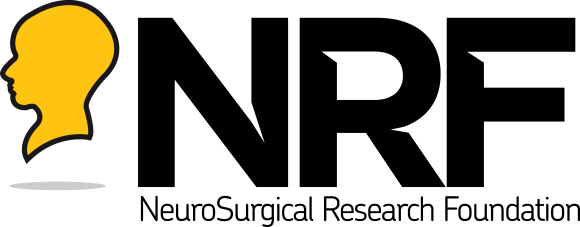 ABN 94 020 017 663PO Box 698, NORTH ADELAIDE SA 5006 Telephone (08) 8371 0771Email: info@nrf.com.au   Website: www.nrf.com.auGUIDELINES TO APPLICANTS FOR RESEARCH GRANTS The NeuroSurgical Research Foundation (NRF) calls for applications for research project grants and research equipment grants for 2024.IMPORTANT NOTES: -	No retrospective funding will be considered.- 	All projects must be directly related to clinical neurosurgery (If in doubt, please contact NRF office with a short summary for initial review by 1st June 2024)- 	 Neuro  project research personnel grants EOI closing date 1st June- 	General and Equipment grants closing date 1st July1/ Neurosurgical research equipment grants up to the value of $50,000.Guidelines on Equipment Grant Application Form .2/ Neuro project research personnel grants guidelines on EOI Application Form .3/ General neurosurgical research up to the value of $50,000 Guidelines below.Section 1: Project Outline     	Project Title	Simplified Title of the Project	KeywordsProvide up to 6 keywords to describe the project	Lay Summary – maximum 100 words Provide a lay summary of the project outlined in the application.	Total funding amount requested     	Chief Investigators (CIs)- Name, title, qualifications, current department, address, contact details and position of the CIs.- At least one CI must be from a collaborative group in Adelaide.  - Indicate the number of days per month each applicant expects to devote to the project, and any anticipated absences. - Applications from junior researchers are encouraged.- Capability statement should describe the skills and expertise relevant to the project and explicitly state the CI’s contribution to the project.     	Associate Investigators (AIs) - Name, title, qualifications, current department, address, contact details and position of the CIs.- Indicate the number of days per month each applicant expects to devote to the project, and any anticipated absences. - Capability statement should describe the skills and expertise relevant to the project, and explicitly state the AI’s involvement in the project.Previous NeuroSurgical Research Foundation Research GiftsEthical review – indicate where ethical review (human and /or animal) is required for the project and if approval has already been granted or ethics approval is still pending.  Please note that ethical clearance is not a requirement of grant award but must be obtained before the project start date.Section 2: Research SupportResearch SupportCurrent and pending research support – itemise for all listed CIs, giving value of support for each year that support has been granted. Funds from all sources must be included. If no applications for support are pending, please indicate why the application is only being made to the NRF.Section 3: Project DetailsProjectThe project outline must be phrased in language that is comprehensible to someone unqualified in your discipline. It should explain what is proposed and how it is to be done within the four A4 pages stipulated. Note: The information provided must be sufficient to allow the application to be assessed scientifically. The amount of information required for a research donation may vary, but sufficient detail must be provided. For projects expected to take more than one year to complete, the proposal should clearly state the aims, expected results and budget requirements only for the first year of the project, as research donations are awarded for one year only.There is a maximum LIMIT of 4 PAGES (excludes references)..12.1 	BackgroundDescribe the:Scope of the problem, key statisticsRelevant background information in order to understand the project rationaleSignificance of the project – why this project, why now?Key objectives of the projectAny other relevant informationFigures are encouraged.	12.2 	Aims and HypothesesClearly describe the overarching aims of your project.Include individual aims and hypotheses. 	12.3 	Research Plan
Outline the research plan in detail, including as appropriate:Detailed description of the experimental design, including experimental groups, sample sizes. The use of a figure is encouraged to clearly communicate this information.Animal studies need to include the experimental model to be used, including animal species (age/sex/weight).Methodology to be used, including justification of technique selection.Statistical analysis plan.	12.4 	Outcomes and Significance
Briefly describe the:importance of the problem to be researchedexpected outcome of the research plan; andpotential significance of the research. For pre-clinical projects, also describe how this project will add to the body of knowledge in the field.13.	References - 1 page maximum. Author, date format.14. Budget14.1 Itemised Budget For Salary requests, list the total $ amount requested and what % that is of their full funding. Please provide a justification as to why this level of support. Section 4: Certification15. CertificationAll applications must carry certification by the Head of the Division/Department/School “that appropriate general facilities will be available to the applicant if successful and that the project will be carried out strictly in accordance with NHMRC Ethical and Scientific Guidelines”.Application Submission Please save the completed application form as a PDF document using the following file naming convention: CIA Name_NRF 2024.pdfPlease submit one original by 5pm 1st July 2024To NeuroSurgical Research Foundation email: ginta.orchard@nrf.com.auPlease note that late applications will not be acceptedReportThe NeuroSurgical Research Foundation requests a one-page report on the outcome of the research project funded by this research donation, at the completion of the project for one-year projects and annually for multi-year projects. This is to assist the Foundation in publicising the benefits of research in neurosurgical injuries and diseases, and to assess the quality of the research which has been funded and guide in future research donations.  